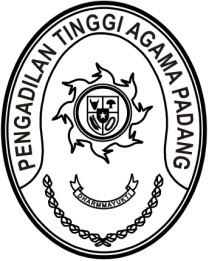 S  U  R  A  T      T  U  G  A  SNomor : W3-A/2843/PP.01.3/11/2021Menimbang 	: 	bahwa Badan Litbang Diklat Hukum dan Peradilan Mahkamah Agung RI mengadakan Training of Trainers (TOT) Mediasi;Dasar 	: 	Surat Kepala Pusdiklat Teknis Peradilan Badan Litbang Diklat Hukum dan Peradilan Mahkamah Agung RI Nomor 1468/Bld.3/Dik/S/11/2021 tanggal 1 November 2021 perihal Pemanggilan Peserta Training of Trainers (TOT) Mediasi;MEMBERI TUGASKepada 	:    Nama	: Azizah Ali, S.H.I., M.H.		NIP	:	198210212005022002		Pangkat/Gol. Ru	:	Pembina (IV/a)		Jabatan	:	Ketua 		Unit Kerja	:	Pengadilan Agama SijunjungUntuk	 :  	Pertama	 : 	mengikuti Pelatihan Training of Trainers (TOT) Mediasi pada tanggal 
1 s.d. 12 November 2021 secara daring dari tempat tugas dan tanggal 15 s.d. 22 November 2021 secara tatap muka di Pusdiklat Mahkamah Agung RI, Bogor;;Kedua	 : 	selama mengikuti Pelatihan yang bersangkutan dibebaskan dari tugas;Ketiga	 : 	Segala biaya yang timbul untuk pelaksanaan tugas ini dibebankan pada DIPA Balitbang Diklat Kumdil Mahkamah Agung RI Tahun Anggaran 20211 November 2021Ketua,Zein Ahsan